INTRODUCCIÓNEn el Depto. Acceso a la Información Pública estamos comprometidos a cumplir los mandatos establecidos en la Ley General de Libre Acceso a la Información Pública Ley 200-04, el Decreto No. 130-05 que crea el reglamento de dicha ley, la resolución No. DIGEIG-R-02-2017 y la Resolución DIGEIG 002-2021, con el objetivo de apoyar a entidades y personas tanto públicas como privadas otorgándoles las informaciones solicitadas, promoviendo así el buen hacer en el estado y una cultura de transparencia.Fundamentamos nuestro trabajo en la eficiencia, de manera que nuestras actuaciones se realizan optimizando el uso del tiempo, resolviendo los procedimientos en el plazo establecido por la Ley. Mediante este documento mostraremos la información correspondiente al cumplimiento de las solicitudes, el portal de transparencia, datos abiertos, logros y metas cumplidas en el periodo julio -septiembre 2022. CUMPLIMIENTO DE LAS SOLICITUDES DE INFORMACIÓN PÚBLICADurante el periodo citado, hemos recibido un total 27, solicitudes, las cuales fueron respondidas en los plazos que contempla la Ley General de Libre Acceso a la Información Pública No. 200-04. De estas, once (11) fueron remitidas a otras instituciones, tres (03) rechazadas, diez (10) respondidas de 10-15 días, dos (2) antes de los 10 días de generada la solicitud No existen solicitudes fuera de los plazos contemplados en la Ley 200-04.De las cuales nuevo (21) fueron solicitadas por hombres y veintinueve (05) por mujeres. La gestión de las solicitudes correspondiente al período septiembre 2022, de acuerdo con la Resolución DIGEIG 002-2021 se encuentra pendiente de evaluación. Otras solicitudes Gestionadas A través de la Oficina de Acceso a la Información, fueron recibidas y tramitadas 31 consultas, al corte de julio a sept. 2022. TRANSPARENCIAEn consonancia con lo establecido en la Resolución DIGEIG 002-2021, hemos coordinado la solicitud y carga de las informaciones publicadas en el Portal, se encuentran pendiente de evaluación los meses julio-septiembres.2022CUMPLIMIENTO METAS POAFormación servidores públicos Como meta propuesta en nuestro POA 2022, nos comprometimos en sensibilizar al 100% del personal de nuevo ingreso, labor que hasta al momento hemos estado realizando.Como parte de la promoción de una Cultura de Transparencia institucional, hemos realizado las sensibilizaciones siguientes: Sensibilización sobre la Ley 200-04 a todo personal de nuevo ingreso, un total de 7 nuevos colaboradores para el trimestre julio-septiembre.2022 Charla por aniversario de Derecho a Saber: Protección de Datos,Capsulas informativas sobre la celebración de la Semana del Derecho a Saber. Participación en actividades externasPara el trimestre en curso la Dirección General de Ética a Integridad Gubernamental -DIGEIG, realizó las  actividades, siguientes en la que participamos: América Abierta: Ética e Integridad, la Alianza para el Gobierno Abierto, Abrelatam ConDatos, y la Organización de Estados Americanos (OEA) y Cámara TIC durante 3 días del 26 al 29 de septiembre. Dirección General de Ética e Integridad Gubernamental (DIGEIG) realizo el taller: Sistema Integrado de Gestión ISO 31000, 37001, 37301.DATOS ABIERTOSSe ha coordinado la solicitud y carga de las informaciones liberadas en el Portal Datos.gob.do, contando con los siguientes conjuntos de datos:Nóminas de Empleados, TSS, 2017 – 2019.Estadísticas Oficina Acceso a la Información (OAI), TSS, 2017- 2019.Recaudaciones y Notificaciones TSS, 2017 – 2019.Empleadores Activos en TSS, 2017 – 2019.Trabajadores Activos en TSS, 2017 – 2019.Estos se encuentran pendiente de evaluación. SOLICITUDES GESTIONADAS Hemos gestionada las siguientes solicitudes de información durante el periodo abril-junio 2022. Elaborado:  Ramona Espinal Auxiliar de Servicio de Acceso a la Información Verificado: Jenniffer Gómez  LinaresResponsable de Acceso a la Información. 	2022SOLICITUDES RESPONDIDASSOLICITUDES RESPONDIDASSOLICITUDES RESPONDIDASSOLICITUDES RESPONDIDASSOLICITUDES RESPONDIDASMESESSOLICITUDES RECIBIDASANTES E 10 DIAS DE 10 A 15 DIAS REFERIDASRECHAZADASJulio  202230021Agosto 20225      2111Sept 2022180981TOTAL26210113MesesCalificación Julio15/15Agosto 15/15SeptiembrePendiente MODO RECEPCION CANTIDAD Correo OAI23Teléfono8Total31MesesCalificación Julio5/5Agosto5/5SeptiembrePendiente NO.CODIGO SAIP-SIPTIPO DE INFORMACIONÁREA GESTIONADA167549Una certificación que haga constar los SALARIOS percibidos de la señora LAURA MASIEL D´OLEO PANIAGUA, cédula número 001-1781627-2, en el periodo comprendido entre el año 2010 al 2016, a los fines de depositar en el Tribunal de Tierras de Jurisdicción Original del Distrito Nacional, SALA 01, Demanda en nulidad de transferencia de contrato de compraventa por simulación (ver anexos) expediente 31012021031123, cuya audiencia es el 27 de septiembre del 2022.Rechaza267825Cantidad de personal femenino que trabaja en la Tesorería de la Seguridad Social y cuantos hijos tienen en edad escolar. Base de Datos367988Serie de empleados (trabajadores) del sector público registro en el SDSS del 2009.  2. serie mensual del salario promedio cotizable de los trabajadores registrados en el SDSS desde enero del 2009 a abril  2022 Base de Datos469172Informaciones varias, de salario promedio salarial, entre otras informaciones. Base de Datos569169informacion de cantidad de afiliados menores de edad registrados en la TSS como Titulares, en el régimen contributivo hasta julio 2022. con la siguiente segregación: rango de edad, sexo, provincia, rengo salarial cotizable, sector económico.  Base de Datos669882tiene un año que registro una licencia y está en espera que le autoricen la lactancia por maternidad. Cedula 4022330323 celular 8095403367 Referida769415Informacion de masa salarial de algunas empresas privadas Rechazada870647certificación donde se hago constar las erogaciones y los montos provenientes del sistema de seguridad social dominicano, Referida 970648Emitir certificado donde se haga constar el nombre registrado nacional y contribuyente fecha de incorporación y habilitación de la adm de fondos de pensiones desde el 2007 a la fecha  Referida1070650Emitir certificado donde se haga constar el nombre registrado nacional y contribuyente fecha de incorporación y habilitación de la adm de fondos de pensiones desde el 2007 a la fecha  Referida1170651Emitir certificado donde se haga constar las Erogaciones y los montos provenientes del sistema de la seguridad social y  la TSS dedicado  la educación formaciones y afiliados del sistema de seguridad social tal y como lo contémplalas ley 87-01  Referida1270652Emitir certificación donde se haga constar si los administradores de riesgo de salud, y los proveedores de servicios han suscriptos sus correspondientes pólizas de contingencia de salud consagradas en el artículo 150 de la Ley 87-01 en cuyo caso comunicamos las fechas y copias de dichos contratos de pólizas y sus respectivos contratos desde el 2007 a la fecha.  Referida 1370653Emitir certificación donde se haga constar si los administradores de riesgo de salud, y los proveedores de servicios han suscriptos sus correspondientes pólizas de contingencia de salud consagradas en el artículo 150 de la Ley 87-01 en cuyo caso comunicamos las fechas y copias de dichos contratos de pólizas y sus respectivos contratos desde el 2007 a la fecha.  Referida 14706921. Copia íntegra de la resolución que creó la Dirección del Régimen Contributivo Subsidiado, establecido en el artículo 7 de la ley 87-01. Junto a la Dirección jurídica validaremos si corresponde la remisión al Consejo Nacional de Seguridad Social (CNSS 2. Copia íntegra de la resolución que dejó sin efecto la resolución que creó la Dirección del Régimen Contributivo Subsidiado. Junto a la Dirección jurídica validaremos si corresponde la remisión al Consejo Nacional de Seguridad Social (CNSSReferida 15706931.Copia integra de la resolución que creo la Dirección de Régimen Contributivo Subsidiado, establecido en el articulo 7 de la Ley 87-01. 2. Copia integra de la resolución que dejo sin efecto la resolución que creo la Dirección del régimen contributivo subsidiado. Referida 16708151.Todas y cada una de las partidas erogadas por el Estado Dominicano y/o el Sistema de Seguridad Social para el financiamiento del Seguro Contributivo subsidiado, desde el 2007 hasta la fecha. 2.Copia íntegra de la resolución que creó la Dirección del Régimen Contributivo Subsidiado, establecido en el artículo 7 de la ley 87-01. 3.Copia íntegra de la resolución que anuló la resolución del Régimen Contributivo Subsidiado. 4.Emitir certificación donde se haga constar los montos para cubrir los tratamientos médicos de lesiones, como consecuencia de accidentes de tránsito, erogados por el Sistema de Seguridad Social Dominicano para financiar la cobertura de accidentes de tránsito (art. 119 de la ley 87-01), desde el 2007 hasta la fecha. 5.Emitir certificación donde se hagan constar los aportes, las fuentes y los fondos que conforman el Fondo Nacional de Accidentes de Tránsito (art. 119 de la ley 87-01), desde el 2007 hasta la fecha, haciendo constar sus respectivos balances durante dicho periodoBase de datos 17708161.Emitir certificación donde se haga constar SÍ las Administradoras de Riesgos de Salud (ARS) y los Proveedores de Servicio de Salud (PSS), han suscrito las correspondientes pólizas de contingencia de salud consagrada en la ley 87-01, en cuyo caso comunicarnos las fechas de dichos contratos de pólizas y sus respectivos contratos desde el 2007 a la fecha. 2.Emitir certificación donde se haga constar el nombre, Registro Nacional del Contribuyente (RNC), fecha de incorporación y habilitación de las Administradoras de Fondo de Pensiones (AFP), desde 2007 a la fecha. 3.Emitir certificación donde se haga constar el nombre, Registro Nacional del Contribuyente (RNC), fecha de incorporación y habilitación de las Administradoras de Riegos de Salud (ARS), desde 2007 a la fecha. 4.Emitir certificación donde se hagan constar el nombre, Registro Nacional del Contribuyente (RNC), fecha de incorporación y habilitación de los Proveedores de Servicio de Salud (PSS), desde 2007 a la fecha. 5.Emitir certificación donde se hagan constar los fondos aportados por los docentes por concepto de cotizaciones generadas en el Ministerio de Educación de la República Dominicana (MINERD), y por cotizaciones en favor de otros empleadores desde 2007 a la fechaBase de datos 18708171.Emitir certificación donde se hagan constar los fondos acumulados en la Administradora de Fondos de Pensiones (AFP) CERO (0), y la Administradora de Fondos de Pensiones (AFP) VEINTE (20), desde 2007 a la fecha. 2.Emitir certificación donde se hagan constar los intereses generados por los montos depositados en la Administradora de Fondos de Pensiones (AFP) CERO (0) y la Administradora de Fondos de Pensiones (AFP) VEINTE (20), desde 2007 a la fecha. 3.Emitir certificación donde se haga constar el destino y la erogación de los fondos destinados a estancias infantiles, desde 2007 hasta la fecha. 4.Emitir certificación donde se haga constar los montos erogados por el Sistema de Seguridad Social Dominicano (SDSS), y/o la Tesorería de la Seguridad Social (TSS), y/o el Estado Dominicano, en favor de la entidad de Patronato de Recaudo e Informatice de la Seguridad Social (PRISS), desde el 2007 a la fecha. 5.Emitir certificación donde se haga constar los montos erogados por el Sistema de Seguridad Social Dominicano (SDSS), y/o la Tesorería de la Seguridad Social (TSS), y/o el Estado Dominicano, en favor de la Dirección de Información y Defensa de los Afiliados (DIDA), desde el 2007 a la fechaBase de datos 19708181.Emitir certificación donde se haga constar las erogaciones y los montos provenientes del Sistema de Seguridad Social Dominicano (SDSS), y/o la Tesorería de la Seguridad Social (TSS), y/o el Estado Dominicano, dedicados a la educación y formación de los afiliados al Sistema de Seguridad Social Dominicano, tal y como lo contempla la ley 87-01 y como está contemplado en el artículo 6 de dicha norma, desde el 2007 a la fecha. 2.Emitir certificación donde se haga constar los egresos, fondos y pagos transferidos por el Sistema de Seguridad Social Dominicano (SDSS), y/o la Tesorería de la Seguridad Social (TSS), y/o el Estado Dominicano, en favor de la entidad Empresa Procesadora de Base de Datos, UNIPAGO, S.A., desde el 2007 a la fecha.Base de datos 20708391. Todas y cada una de las partidas erogadas por el Estado Dominicano y/o el Sistema de Seguridad Social para el financiamiento del Seguro Contributivo subsidiado. 2. Copia íntegra de la resolución que creó la Dirección del Régimen Contributivo Subsidiado, establecido en el artículo 7 de la ley 87-01. 3. Copia íntegra de la resolución que anuló la resolución del Régimen Contributivo Subsidiado. 4. Emitir certificación donde se haga constar los montos para cubrir los tratamientos médicos de lesiones, como consecuencia de accidentes de tránsito, erogados por el Sistema de Seguridad Social Dominicano para financiar la cobertura de accidentes de tránsito (art. 119 de la ley 87-01). 5. Emitir certificación donde se hagan constar los aportes, las fuentes y los fondos que conforman el Fondo Nacional de Accidentes de Tránsito (art. 119 de la ley 87-01), haciendo constar sus respectivos balances durante dicho periodo. 6. Emitir certificación donde se haga constar SÍ las Administradoras de Riesgos de Salud (ARS) y los Proveedores de Servicio de Salud (PSS), han suscrito las correspondientes pólizas de contingencia de salud consagrada en la ley 87-01, en cuyo caso comunicarnos las fechas de dichos contratos de pólizas y sus respectivos contratos. 7. Emitir certificación donde se haga constar el nombre, Registro Nacional del Contribuyente (RNC), fecha de incorporación y habilitación de las Administradoras de Fondo de Pensiones (AFP). 8. Emitir certificación donde se haga constar el nombre, Registro Nacional del Contribuyente (RNC), fecha de incorporación y habilitación de las Administradoras de Riegos de Salud (ARS). 9. Emitir certificación donde se hagan constar el nombre, Registro Nacional del Contribuyente (RNC), fecha de incorporación y habilitación de los Proveedores de Servicio de Salud (PSS).Base de Datos217084110. Emitir certificación donde se hagan constar los fondos aportados por los docentes por concepto de cotizaciones generadas en el Ministerio de Educación de la República Dominicana (MINERD), y por cotizaciones en favor de otros empleadores a la fecha. 11. Emitir certificación donde se hagan constar los fondos acumulados en la Administradora de Fondos de Pensiones (AFP) CERO (0), y la Administradora de Fondos de Pensiones (AFP) VEINTE (20). 12. Emitir certificación donde se hagan constar los intereses generados por los montos depositados en la Administradora de Fondos de Pensiones (AFP) CERO (0) y la Administradora de Fondos de Pensiones (AFP) VEINTE (20). 13. Emitir certificación donde se haga constar el destino y la erogación de los fondos destinados a estancias infantiles. 14. Emitir certificación donde se haga constar los montos erogados por el Sistema de Seguridad Social Dominicano (SDSS), y/o la Tesorería de la Seguridad Social (TSS), y/o el Estado Dominicano, en favor de la entidad de Patronato de Recaudo e Informatice de la Seguridad Social (PRISS). 15. Emitir certificación donde se haga constar los montos erogados por el Sistema de Seguridad Social Dominicano (SDSS), y/o la Tesorería de la Seguridad Social (TSS), y/o el Estado Dominicano, en favor de la Dirección de Información y Defensa de los Afiliados (DIDA). 16. Emitir certificación donde se haga constar las erogaciones y los montos provenientes del Sistema de Seguridad Social Dominicano (SDSS), y/o la Tesorería de la Seguridad Social (TSS), y/o el Estado Dominicano, dedicados a la educación y formación de los afiliados al Sistema de Seguridad Social Dominicano, tal y como lo contempla la ley 87-01 y como está contemplado en el artículo 6 de dicha norma. 17. Emitir certificación donde se haga constar los egresos, fondos y pagos transferidos por el Sistema de Seguridad Social Dominicano (SDSS), y/o la Tesorería de la Seguridad Social (TSS), y/o el Estado Dominicano, en favor de la entidad Empresa Procesadora de Base de Datos, UNIPAGO, S.A.Base de datos 2271194Listado de empresas que tienen dispensa activa en atención al mandato de la Resolución 471-02 del CNSS. Dentro del listado de las activas, cuales no se encuentran al día en el cumplimiento de sus obligaciones de pagoBase de datos 2371296Constancia de registro de la sociedad comercial Mobigames dominicana, S.R.L. RNC No. 1-30-71990-1 en la Tesorería de la Seguridad Social de la República Dominicana.Base de Datos2470543Datos conforme a la solicitud adjunta.Base de datos2570572Datos requeridos en comunicación adjuntaBase de datos  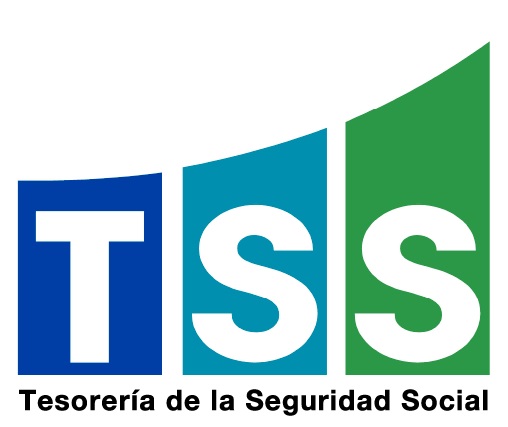 